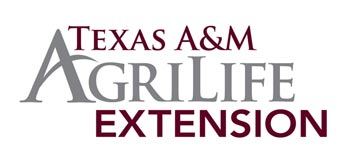 Applicant Supplemental Information EducationEmployment History (Information should match experience information on application.)ReferencesForeign Languages Name:Name, city and state of last high school attended:Did you graduate?If not, indicate highest grade completed:Name, city and state of college/university attended:Degree AcquiredDate AcquiredName, city and state of college/university attended:Degree AcquiredDate AcquiredEmployer Name:Position Title:Dates Employed:From:  Dates Employed:From:  To: Supervisor’s Name:Supervisor’s Title:Supervisor's Phone: Supervisor's Phone: Supervisor's Phone: Supervisor’s Name:Supervisor’s Title:Were you a supervisor?Yes:       No:  If yes, number employees supervised:  If yes, number employees supervised:  Employer Name:Position Title:Dates Employed:From:  Dates Employed:From:  To: Supervisor’s Name:Supervisor’s Title:Supervisor's Phone: Supervisor's Phone: Supervisor's Phone: Supervisor’s Name:Supervisor’s Title:Were you a supervisor?Yes:       No:  If yes, number employees supervised:  If yes, number employees supervised:  Employer Name:Position Title:Dates Employed:From:  Dates Employed:From:  To: Supervisor’s Name:Supervisor’s Title:Supervisor's Phone: Supervisor's Phone: Supervisor's Phone: Supervisor’s Name:Supervisor’s Title:Were you a supervisor?Yes:       No:  If yes, number employees supervised:  If yes, number employees supervised:  Employer Name:Position Title:Dates Employed:From:  Dates Employed:From:  To: Supervisor’s Name:Supervisor’s Title:Supervisor's Phone: Supervisor's Phone: Supervisor's Phone: Supervisor’s Name:Supervisor’s Title:Were you a supervisor?Yes:       No:  If yes, number employees supervised:  If yes, number employees supervised:  Employer Name:Position Title:Dates Employed:From:  Dates Employed:From:  To: Supervisor’s Name:Supervisor’s Title:Supervisor's Phone: Supervisor's Phone: Supervisor's Phone: Supervisor’s Name:Supervisor’s Title:Were you a supervisor?Yes:       No:  If yes, number employees supervised:  If yes, number employees supervised:  Employer Name:Position Title:Dates Employed:From:  Dates Employed:From:  To: Supervisor’s Name:Supervisor’s Title:Supervisor's Phone: Supervisor's Phone: Supervisor's Phone: Supervisor’s Name:Supervisor’s Title:Were you a supervisor?Yes:       No:  If yes, number employees supervised:  If yes, number employees supervised:  Employer Name:Position Title:Dates Employed:From:  Dates Employed:From:  To: Supervisor’s Name:Supervisor’s Title:Supervisor's Phone: Supervisor's Phone: Supervisor's Phone: Supervisor’s Name:Supervisor’s Title:Were you a supervisor?Yes:       No:  If yes, number employees supervised:  If yes, number employees supervised:  Name of Reference:Occupation:Phone Number:Email Address:How do you know this reference?